ΒΕΒΑΙΩΣΗ ΜΕΤΑΚΙΝΗΣΗΣ ΓΙΑ ΤΗ ΣΙΤΙΣΗ ΑΔΕΣΠΟΤΩΝ ΖΩΩΝΗ αρμόδια υπηρεσία του Δήμου:Ονοματεπώνυμο υπεύθυνου του Δήμου:
Τηλέφωνο υπεύθυνου: ΒΕΒΑΙΩΝΕΙΟ/Η :	Του:	Διεύθυνση κατοικίας:	με αριθμό ταυτότητας:	Είναι απαραίτητο,για λόγους σίτισης αδέσποτων ζώων, να μετακινείται εντός των ορίωντου Δήμου:	Αναφορά σημείου όπου βρίσκονται τα αδέσποτα ζώα:Ημέρες σίτισης των αδέσποτων ζώων:Μεταξύ των ωρών (έως 3 ώρες):_____ π.μ.   και	_____ π.μ._____ μ.μ.   και	_____ μ.μ.Η ταυτοπροσωπία του ανωτέρου θα γίνεται με την επίδειξη της ταυτότητας του/τηςΥπογραφή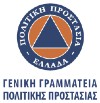 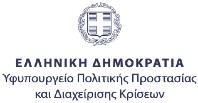 